School Closure Daily Planning- Garnet  ClassDATEReadingWritingMathematicsTopicTuesday 2nd March2.3.21Listen to the class story with Mrs Duffield –on SeeSaw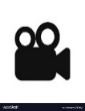 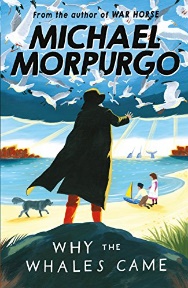 Ask questions to understand the text. 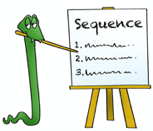 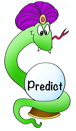 ‘ The Loch Ness Monster’Can you discuss the text with someone near you?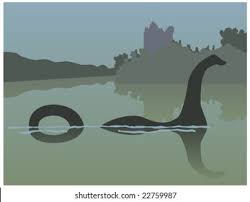 What is the text about?Can you highlight any unknown words? What do they mean?What kind of text is it?How do you know?What do you like/dislike about the text?Can you find one key fact from each paragraph? Can you hightlight or underline your key fact?Can you finish the poem using similes and metaphors?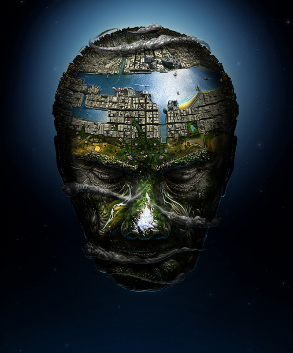 Listen to Mrs Duffield recap on metaphors and similes and find out how to write your own poem using the incredible pictue called ‘Head of the World’White rose mathsEquivalent fractions (1)Please can you watch the video and complete the work sheets. If you are finding the work challenging then try and do as much as you can.True or false and extensionPlease complete the True or false and the extension.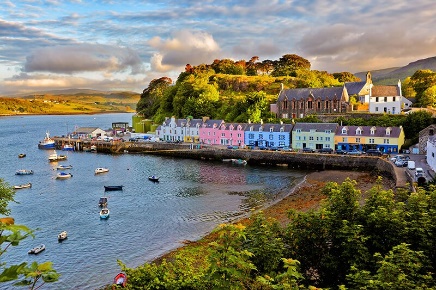 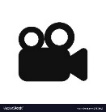 Exploring the human and physical Geography of Edinburgh and land use of the Islands.Please follow the link to:Baking Scottish short breadYou will need to ask an adult to help you with this recipe.This is a traditional Scottish biscuit and is famous all around the worldSee the recipe cardDraw the Loch Ness MonsterFollow the link to:Geography ideas:BBC Bitesize Geographyhttps://www.3dgeography.co.uk/geography-topichttps://www.sciencekids.co.nz/sciencefacts/countries/england.htmlhttps://www.ducksters.com/geography/country/united_kingdom.phpEnglish ideas:https://www.literacyshed.com/story-starters.htmlOnline dictionary -https://kids.wordsmyth.net/we/Maths ideas:
Pixl –practise tables using the AppNrich -https://nrich.maths.org/primaryWorksheets to practise tables: http://www.snappymaths.com/Keeping active:Cosmic kids yoga –mainly on Youtube check with an adultGoNoodle -https://app.gonoodle.com/The Woodland trust - https://www.woodlandtrust.org.uk/support-us/act/your-school/resources/Joe Wicks daily work outCBBC: has lots of programmes from ‘Horrible Histories’ to ‘Operation Ouch’